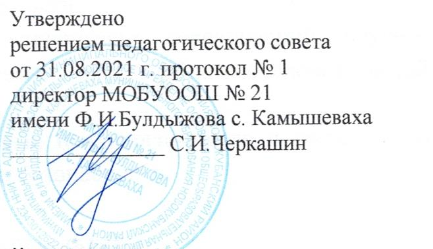 Положениеоб этике группового общения в социальных сетях
и мессенджерах.Общие положенияНастоящее	Положение	определяет правила	группового общенияв мессенджерах и социальных сетях сотрудников и родителей (законных представителей) обучающихся муниципального общеобразовательного бюджетного учреждения основной общеобразовательной школы № 21им. Ф.И. Булдыжова  с.Камышеваха  МО Новокубанский район.Настоящее Положение разработано в соответствии с ФЗ «О персональных данных» от 27.07.2006 № 152 (ред. от 24.04.2020г.),«Кодексом Российской Федерации об административных правонарушениях» от 30.12.2001 N 195-ФЗ (ред от 15.10.2020, с изм. от 16.10.2020 г.),«Уголовным кодексом Российской Федерации» от 13.06.1996 N 63-ФЗ (ред. от 27.10.2020 г.).Общение с помощью мессенджера и социальных сетей выстраивается двумя способами: чат, то есть включение в него сразу несколько участников, либо общение с желаемым абонентом обособленно. Но в любом случае с соблюдением правил общения:Общайтесь в социальных сетях, соблюдая деловой стиль при общении в переписке, четко и лаконично формулируя свое обращение.Пишите только по необходимости.Следите за временем, не пишите ранее 07:00 и не позже 20:00.Не публикуйте персональные данные других людей без их письменного согласия.При переписке в социальных сетях и чатах не используйте сообщенияс нецензурной лексикой, кличками людей, с применением оскорблений. Помните, что оскорбление, то есть унижение чести и достоинства другого лица, выраженное в неприличной форме, - влечёт за собой последствия, предусмотренные ст.5.61 «Кодексом Российской Федерации	обадминистративных правонарушениях» от 30.12.2001 N 195-ФЗ (ред. от 15.10.2020, с изм. от 16.10.2020 г.)Не делайте репост информации, которую нельзя распространять.Не отправляйте сообщение, если не готовы сказать это человеку в глаза.Не публикуйте и не пишите заведомо ложные обвинения в чей-либо адрес.Помните,	за клевету и распространение заведомо неправдивойинформации, применяется уголовная ответственность, предусмотренная статьей 128.1 УК «Уголовный кодекс Российской Федерации» от 13.06.1996 N 63-ФЗ (ред. от 27.10.2020 г.)Не публикуйте личную информацию (фотографии, личные данные,касающиеся других участников чата). Данная	информация	можетбыть опубликована и размещена в социальной сети и чате только с разрешения тех, кто присутствует на фото или их законных представителей. Помните, не соблюдение данного правила несет риск нарушить закон «О персональных данных» от 27.07.2006 № 152 (ред. от 24.04.2020 г.)Несоблюдение вышеперечисленных правил дает право администратору группы исключить участника нарушившего правила из общего чата.Общение в чатах с юридической стороны несет больше рисков, чем живое. Это связано с тем, что информация в интернете фиксируется и остается уже после того, как ее передали.Правила общения в чатах, организованных Учреждением или родительской общественностью для родителей (законных представителей) обучающихся с помощью любого мессенджера и социальных сетейРодитель (законный представитель) обучающегося при общении обязан:Соблюдать общие правила, прописанные в пункте	1.3.Представиться.Указать тему (вопрос) переписки/обращения.С целью обсуждения личной информации, касающейся	личноего или его ребенка, писать своему оппоненту лично, не перегружая общий чат.Не создавать конфликт между участниками чата.Правила общения педагогов с родителями (законными представителями) обучающихся с помощью мессенджера и социальных сетейПедагог при общении обязан:Соблюдать общие правила, прописанные в пункте 1.3.Быть одинаково уважительным ко всем участникам чата, соблюдать субординацию со всеми участниками переписки в социальных сетях и чатах, не допуская неконструктивной критики и обращения на «ты».Указать тему (вопрос) своего обращения, при очередной публикации.При обсуждении важных вопросов в общих родительских чатах отслеживать сообщения не по теме. Мягко, но настойчиво возвращать родителей к изначальной теме разговора.Соблюдать нейтралитет: не вступать в спор и не занимать чью-либо сторону.При назревании конфликта между участниками чата призвать участников беседы не смешивать личное и деловое общение, прекратить обсуждение темы. Если того требует ситуация, пригласить участников беседы на личную встречу.Отвечая на вопросы через социальные сети и в чате, обращаться лично к автору вопроса.Расставить смысловые и эмоциональные акценты так, чтобы оппонент мог проследить смысловую нагрузку текста и получить ответы на свои вопросы.Следить за тем, чтобы обсуждение вопросов, которые могут негативноповлиять на репутацию Учреждения, происходило только при личной встрече участников	чата (родителей/законных представителейобучающихся) и в присутствии администрации Учреждения.Педагог не имеет права публиковать личную информацию (личные данные) касающуюся его воспитанников. Данная информация может быть опубликована и размещена в социальных сетях и чате только с письменного разрешения родителей или законных представителей ребенкаПедагог несет личную ответственность за самостоятельно опубликованные фотографии, видео и информацию личного характера, в социальных сетях и посредствам любого мессенджера, своих обучающихся, а так же их родителей (законных представителей)."Уголовный кодекс Российской Федерации" от 13.06.1996 N 63-ФЗ (ред. от 27.10.2020)УК РФ Статья 128.1. Клевета(введена Федеральным законом от 28.07.2012 N 141-ФЗ)Клевета, то есть распространение заведомо ложных сведений, порочащих честь и достоинство другого лица или подрывающих его репутацию, -наказывается штрафом в размере до пятисот тысяч рублей или в размере заработной платы или иного дохода осужденного за период до шести месяцев либо обязательными работами на срок до ста шестидесяти часов.Клевета, содержащаяся в публичном выступлении, публично демонстрирующемся произведении или средствах массовой информации, -наказывается штрафом в размере до одного миллиона рублей или в размере заработной платы или иного дохода осужденного за период до одного года либо обязательными работами на срок до двухсот сорока часов.Клевета, совершенная с использованием своего служебного положения, - наказывается штрафом в размере до двух миллионов рублей или в размерезаработной платы или иного дохода осужденного за период до двух лет либо обязательными работами на срок до трехсот двадцати часов.Клевета о том, что лицо страдает заболеванием, представляющим опасность для окружающих, а равно клевета, соединенная с обвинением лица в совершении преступления сексуального характера, - наказывается штрафом в размере до трех миллионов рублей или в размере заработной платы или иного дохода осужденного за период до трех лет либо обязательными работами на срок до четырехсот часов.Клевета,	соединенная	с	обвинением	лица	всовершении тяжкого или особо тяжкого преступления, -наказывается штрафом в размере до пяти миллионов рублей или в размере заработной платы или иного дохода осужденного за период до трех лет либо обязательными работами на срок до четырехсот восьмидесяти часов."Кодекс Российской Федерации об административных правонарушениях" от 30.12.2001 N 195-ФЗ (ред. от 15.10.2020, с изм. от 16.10.2020)КоАП РФ Статья 5.61. Оскорбление(введена Федеральным законом от 07.12.2011 N 420-ФЗ)Оскорбление, то есть унижение чести и достоинства другого лица, выраженное в неприличной форме, -влечет наложение административного штрафа на граждан в размере от одной тысячи до трех тысяч рублей; на должностных лиц - от десяти тысяч до тридцати тысяч рублей; на юридических лиц - от пятидесяти тысяч до ста тысяч рублей.Оскорбление, содержащееся в публичном выступлении, публично демонстрирующемся произведении или средствах массовой информации, -влечет наложение административного штрафа на граждан в размере от трех тысяч до пяти тысяч рублей; на должностных лиц - от тридцати тысяч до пятидесяти тысяч рублей; на юридических лиц - от ста тысяч до пятисот тысяч рублей.Непринятие мер к недопущению оскорбления в публично демонстрирующемся произведении или средствах массовой информации -влечет наложение административного штрафа на должностных лиц в размере от десяти тысяч до тридцати тысяч рублей; на юридических лиц - от тридцати тысяч до пятидесяти тысяч рублей.